United States Naval Academy Marathon TeamDate: 03 September 2016 (0500 – 1100)Coach: Nate Nudelman O-REP: LCDR Casey RayburgEvent: Charles Street 12 Mile RaceLocation: Baltimore, MDWeather: Approx. 78 degrees, overcast skiesParticipants: 31 Midshipmen, 1 Coach, 1 Officer Representative 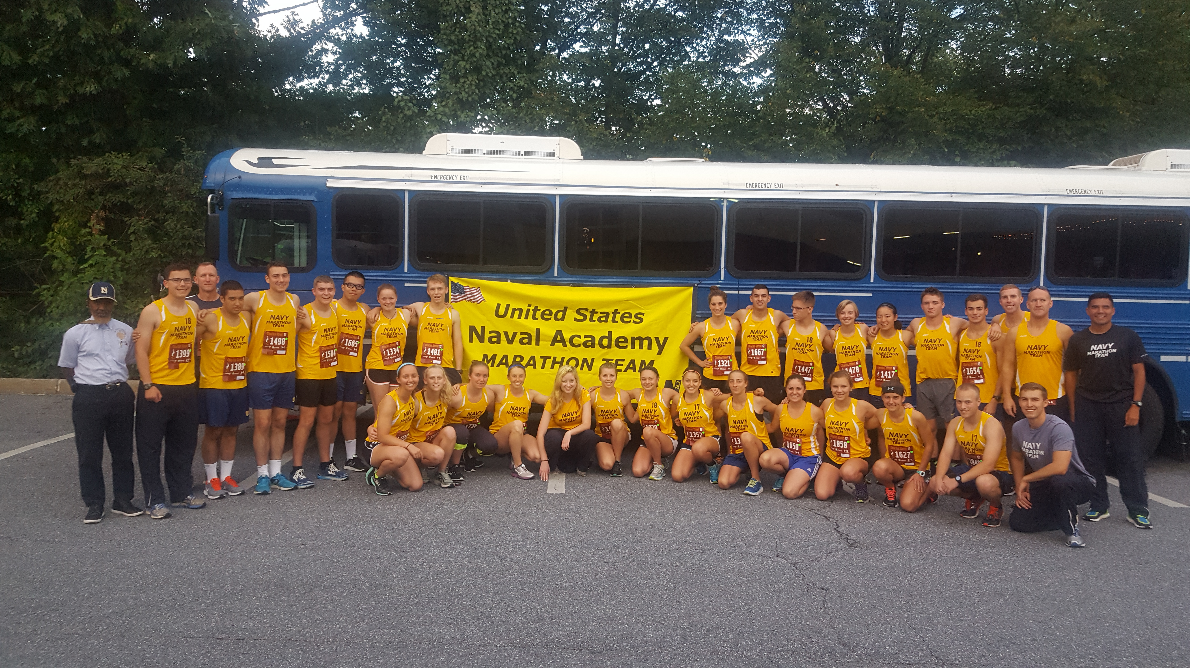 Race Background:The Charles Street 12 is a twelve mile race that takes runners through Baltimore’s historic district. The race is an annual event, bringing together runners of all backgrounds to compete, socialize, and enjoy their Saturday morning Labor Day Weekend. Beginning in Towson, Maryland, at the Shops at Kenilworth, the course stretches twelve miles spanning North to South as competitors tackle long straightaways and grueling hills until their journey concludes at Power Plant Live! in downtown Baltimore. 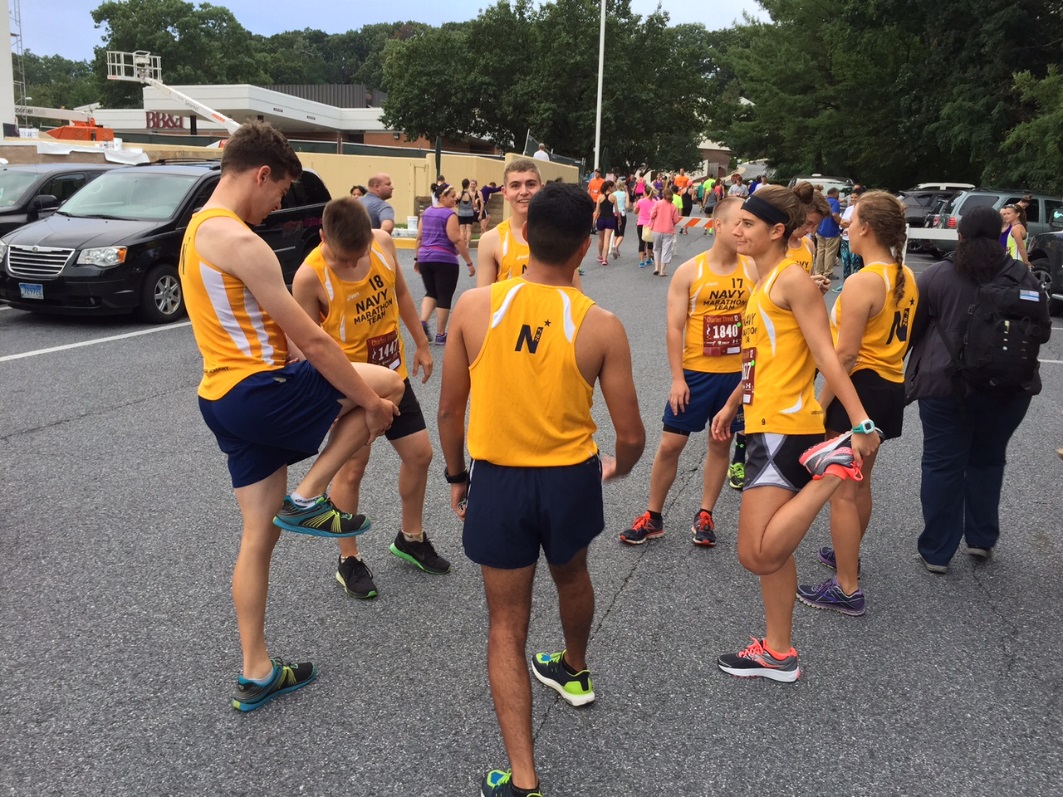 Race Warm UpOn Race Day:On 3 September, 2016, the United States Naval Academy Marathon Team traveled from USNA to Baltimore to compete in this incredible event. This race was particularly special for the team, as the participant turnout was very high and allowed for the team to travel together to compete. After loading onto the bus at 0500, the team departed USNA and arrived at Towson at 0545 where it conducted packet pick-up. Pre-race photos were taken, and the team moved to the start line, taking its place at the front of the pack. The air horn sounded, and within two hours the entire team had finished the grueling twelve mile race.Results:The USNA marathon team performed exceptionally well at the Charles Street 12. Three runners won medals and several others finished in the top twenty-five overall. The winner of the Charles Street 12 was a former USNA marathon team runner, Jordan Tropf, a graduate of the USNA Class of 2014. A list of the team results are below. Male Runners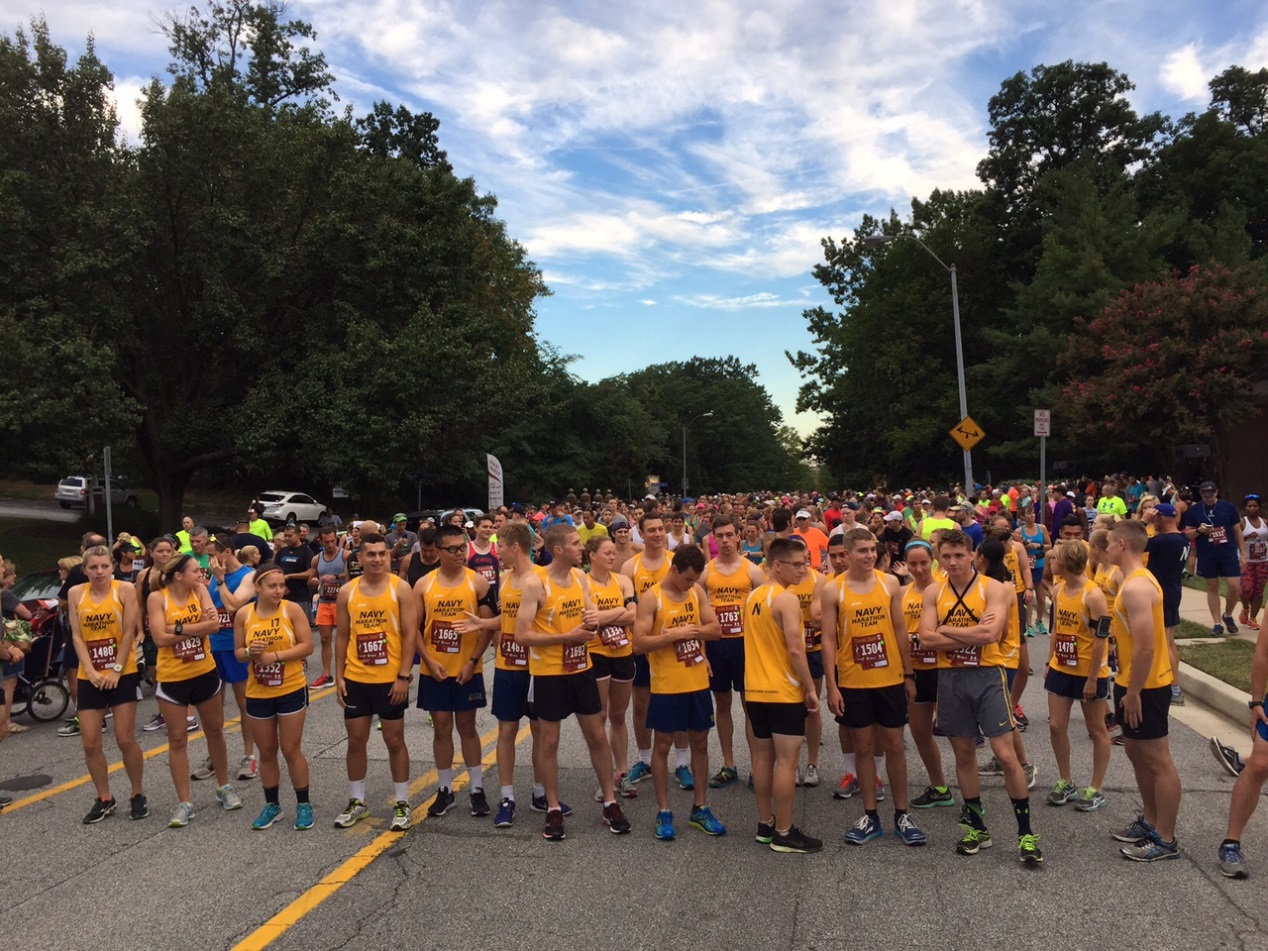 At The Start LineFemale Runners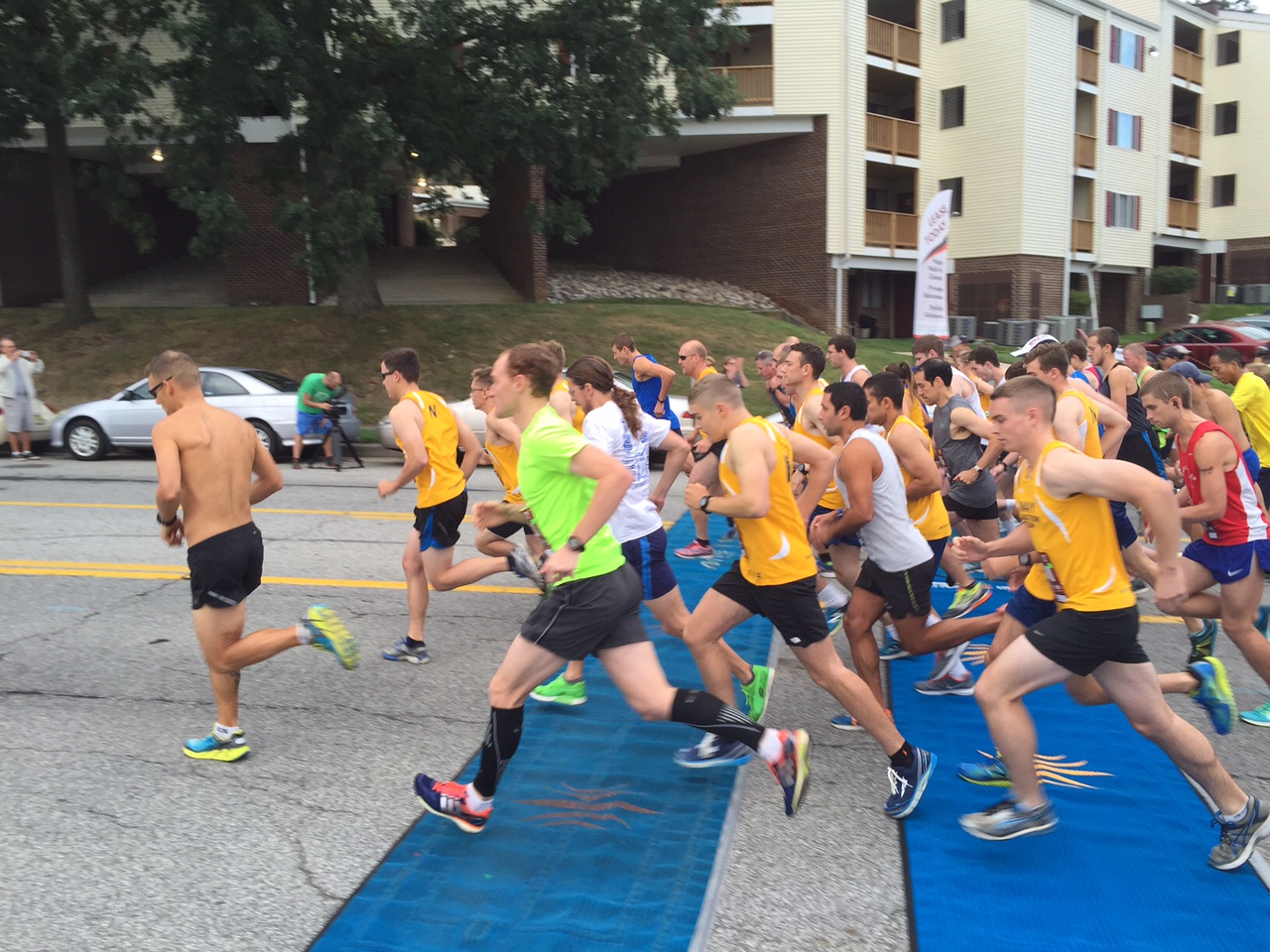 Start of RaceCoach & LCDRVolunteers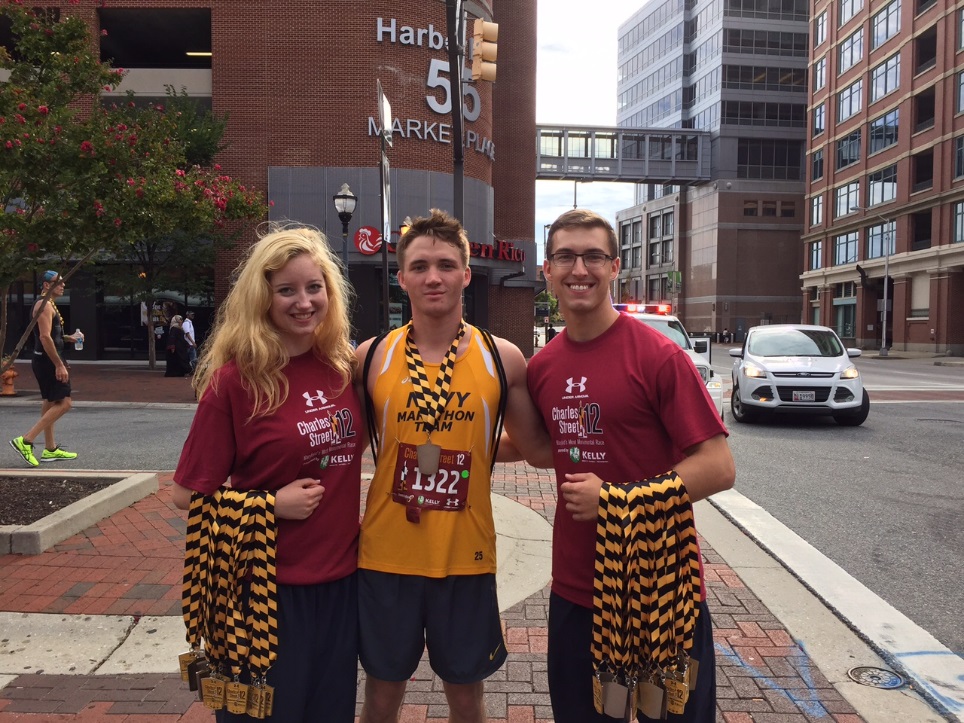 Volunteering At Race Finish Line (handing out medals)Course Information:
This is a 12.14 mi Run in Towson, MD, United States. The Run has a total ascent of 396.23 ft and has a maximum elevation of 489.6 ft.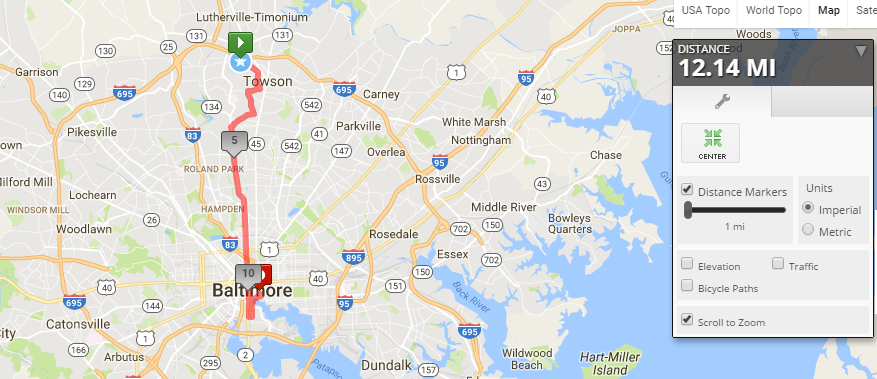 Source: Mapmyrun.com: http://www.mapmyrun.com/us/lutherville-md/charles-street-12-official-route-205375476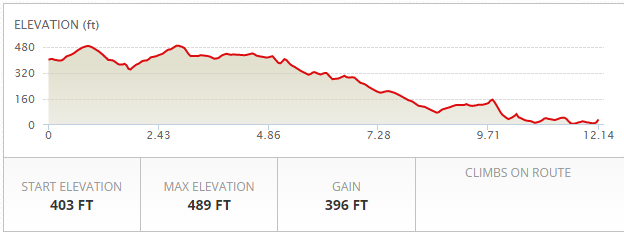 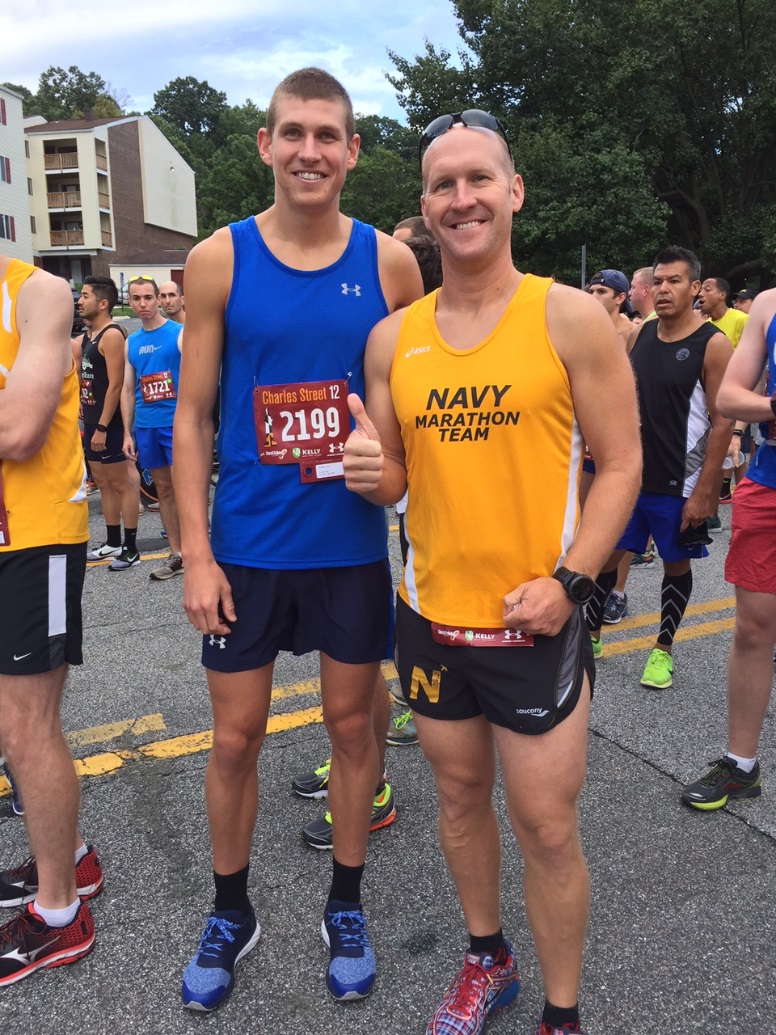 Coach Nate Nudelman with former USNA Marathon Team member Jordan Tropf (winner of the Charles Street 12) After Action Report Created By MIDN 2/C Jackson Parrish, Race POCLASTFIRSTFINISH TIMEPalladinoChristopher1:12:20.06th Overall, 1st in Age GroupZepedaKurt1:13:45.810th Overall, 2nd in Age Group DavidsonTyler1:14:11.0  12th Overall, 3rd in Age Group KeatingConnor1:15:08.815th Overall, 4th in Age Group LariosGabriel1:15:10.316th Overall, 5th in Age Group HensonThomas1:21:44.2SiprelleSamuel1:21:55.0JensenDylan 1:22:22.4WardStephen 1:23:08.7GasperJack1:23:47.7PerezSalvador1:27:38.7FollettEduardo1:32:19.6PengGeorge1:44:48.3LASTFIRSTFINISH TIMEDooleyCassandra1:17:13.5 26th Overall, 2nd in Age GroupMoynihanKaitlan1:18:55.9 32nd Overall, 3rd in Age GroupVernonCaitlyn1:33:58.0JenkinsSara1:33:58.0OpfermanAlexis1:37:30.1WibleRachel1:37:30.4DodsMargaret1:40:01.7SandlerHolly1:46:30.0FrantzKelly1:46:30.8GoodKendal1:46:34.3PerdewAbigail1:47:43.7DaitzKylee1:50:07.7SchilderElizabeth1:52:13.3LASTFIRSTFINISH TIMERayburgCasey1:18:55.1NudelmanNathan1:22:18.8LASTFIRSTParrishJacksonRoseHannah